	УТВЕРЖДЕНАпостановлением администрации                    Сланцевского муниципального района от 28.09.2021 № 1292 -п (приложение 2)Схема расположения мест (площадок) накопления твердых коммунальных отходов на территории Сланцевского городского поселения Сланцевского муниципального района Ленинградской области 219.Контейнерная площадка:  г. Сланцы, ул. Грибоедова зд.18а 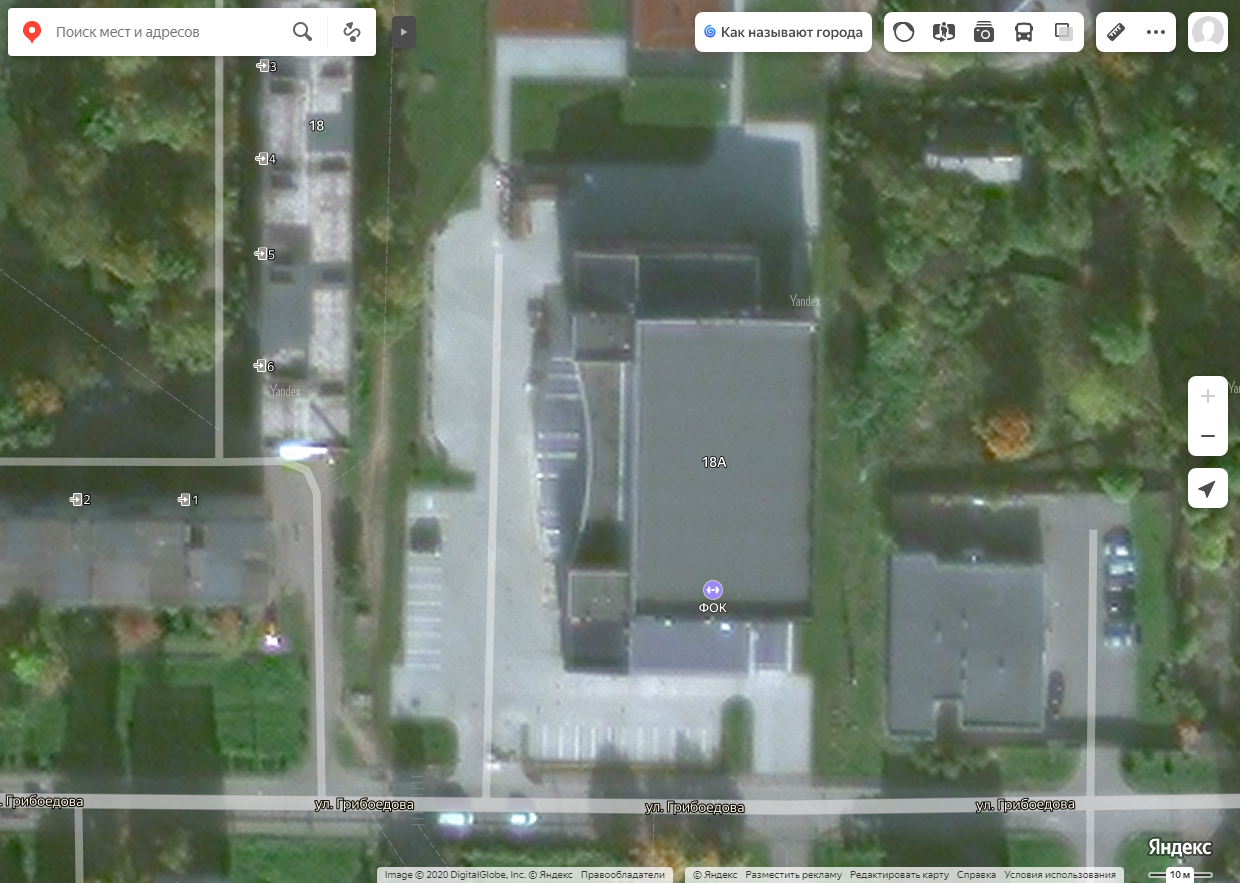 220.Контейнерная площадка:  г. Сланцы, ул. Право-Кушельская, напротив д.5б по ул. Право-Кушельская в г. Сланцы, через грунтовую, автомобильную дорогу общего пользования местного значения со стороны ул. Гагарина.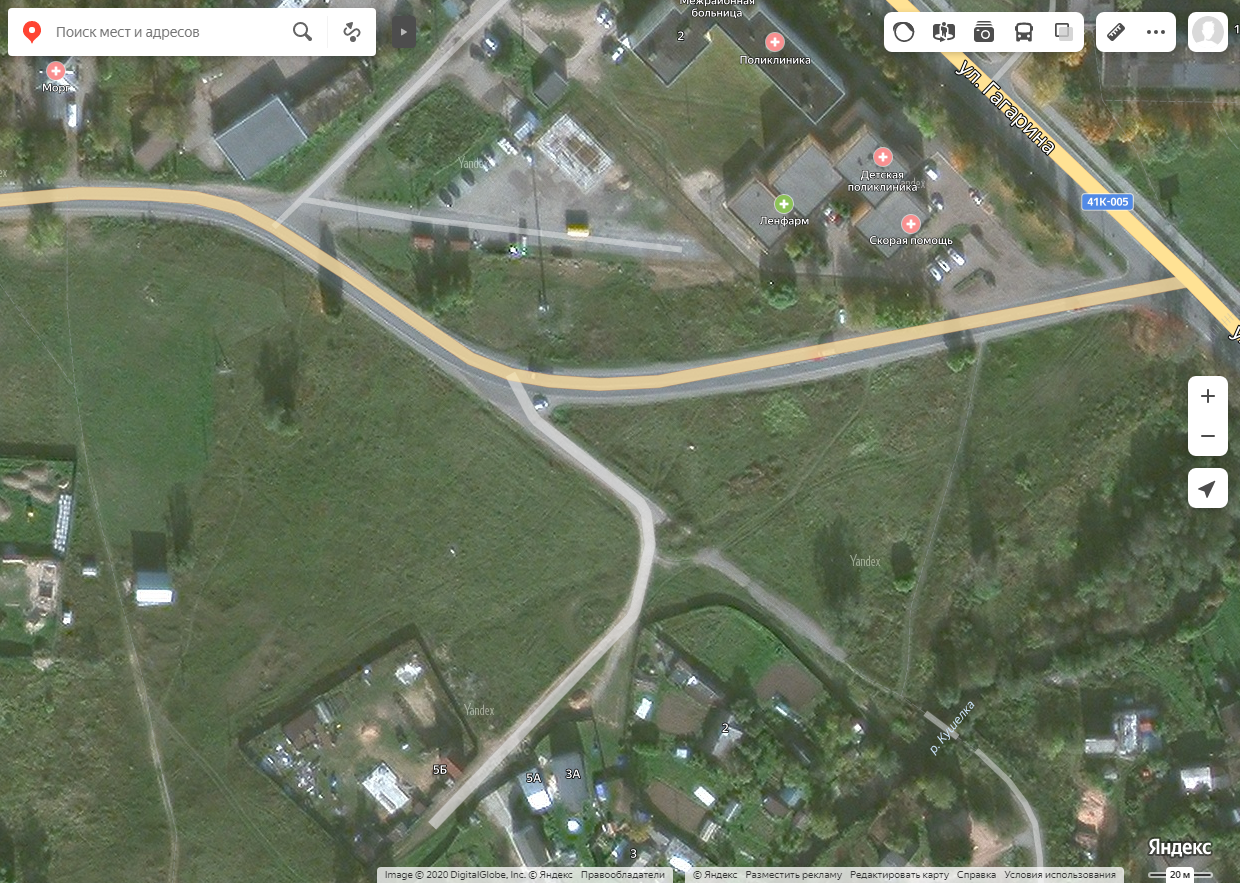 221.Контейнерная площадка : г. Сланцы, ул. Ленина,д.29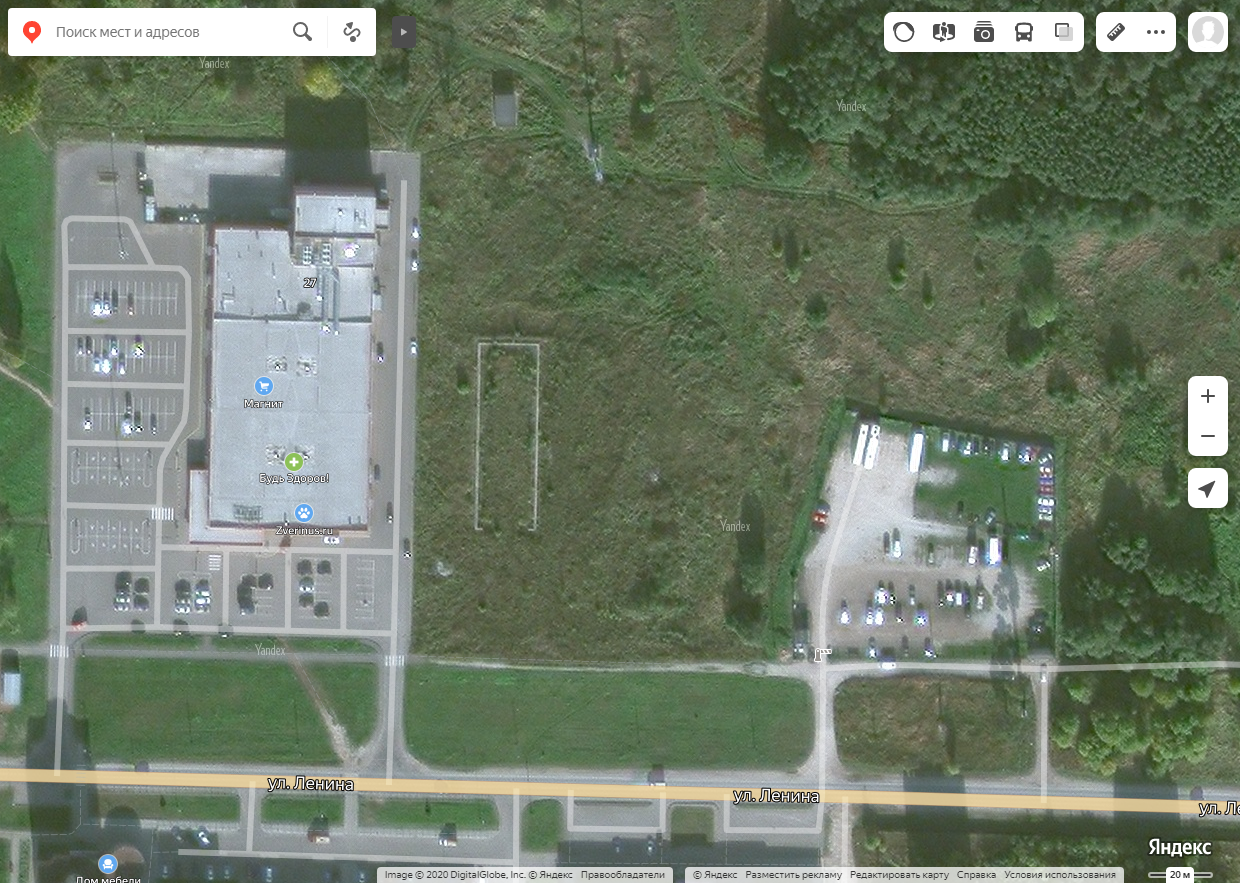 Номер места накопления ТКО, указанный  в наименовании соответствует порядковому номеру, указанному в реестре мест (площадок) накопления ТКО.